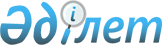 2024-2026 жылдарға арналған Тассай ауылдық округінің бюджетін бекіту туралыАқтөбе облысы Хромтау аудандық мәслихатының 2023 жылғы 27 желтоқсандағы № 129 шешімі.
      Қазақстан Республикасының Бюджет Кодексінің 9-1 бабының 2 тармағына және Қазақстан Республикасының "Қазақстан Республикасындағы жергілікті мемлекеттік басқару және өзін-өзі басқару туралы" Заңының 6 бабына сәйкес, Хромтау аудандық мәслихаты ШЕШТІ: 
      1. 2024-2026 жылдарға арналған Тассай ауылдық округінің бюджеті тиісінше 1, 2 және 3 қосымшаларға сәйкес, оның ішінде, 2024 жылға мынадай көлемде бекітілсін:
      1) кірістер – 55 579 мың теңге, оның ішінде:
      салықтық түсімдер – 14 930 мың теңге;
      салықтық емес түсімдер – 0 теңге;
      негізгі капиталды сатудан түсетін түсімдер – 0 теңге;
      трансферттер түсімі – 40 646 мың теңге;
      2) шығындар – 47 577 мың теңге;
      3) таза бюджеттік кредиттеу – 0 теңге, оның ішінде:
      бюджеттік кредиттер – 0 теңге;
      бюджеттік кредиттерді өтеу – 0 теңге;
      4) қаржы активтерiмен жасалатын операциялар бойынша сальдо – 0 теңге, оның ішінде:
      қаржы активтерiн сатып алу – 0 теңге;
      мемлекеттің қаржы активтерін сатудан түсетін түсімдер – 0 теңге;
      5) бюджет тапшылығы (профициті) – - 4 501 мың теңге;
      6) бюджет тапшылығын қаржыландыру (профицитін пайдалану) – 4 501 мың теңге, оның ішінде:
      қарыздар түсімі – 0 теңге;
      қарыздарды өтеу – 0 теңге;
      бюджет қаражатының пайдаланылатын қалдықтары – 4 501 мың теңге.
      Ескерту. 1 тармақ жаңа редакцияда - Ақтөбе облысы Хромтау аудандық мәслихатының 15.04.2024 № 171 шешімімен (01.01.2024 бастап қолданысқа енгізіледі).


      2. Ауылдық округ бюджетінің кірісіне мыналар есептелетін болып ескерілсін: Салықтық түсімдер:
      жеке табыс салығы;
      жеке тұлғалардың мүлкіне салынатын салық;
      жер салығы;
      бірыңғай жер салығы;
      жер учаскелерін пайдаланғаны үшін төлемақы;
      көлік құралдары салығы;
      сыртқы (көрнекі) жарнаманы орналастырғаны үшін төлемақы.
      Салықтық емес түсімдер:
      әкім салатын айыппұлдар;
      жеке және заңды тұлғалардың ерікті түрдегі алымдары;
      коммуналдық меншігінен түсетін кірістер;
      мемлекеттік мүлікті сатудан түсетін түсімдер;
      аудандық бюджеттен берілетін трансферттер;
      басқа да салықтық емес түсімдер.
      Негізгі капиталды сатудан түсетін түсімдер:
      мемлекеттік мүлікті сатудан түсетін ақша;
      ауыл шаруашылығы мақсатындағы жер учаскелерін сатудан түсетін түсімдерді қоспағанда, жер учаскелерін сатудан түсетін түсімдер;
      жер учаскелерін жалға беру құқығын сатқаны үшін төлемақы.
      3. Қазақстан Республикасының "2024-2026 жылдарға арналған республикалық бюджет туралы" Заңының 9 бабына сәйкес, ескерілсін және басшылыққа алынсын:
      2024 жылғы 1 қаңтардан бастап:
      1) жалақының ең төменгі мөлшері – 85 000 теңге;
      2) зейнетақының ең төмен мөлшері – 57 853 теңге;
      3) Қазақстан Республикасының заңнамасына сәйкес жәрдемақыларды және өзге де әлеуметтік төлемдерді есептеу үшін, сондай-ақ айыппұл санкцияларын, салықтар мен басқа да төлемдерді қолдану үшін айлық есептік көрсеткіш – 3 692 теңге;
      4) базалық әлеуметтік төлемдердің мөлшерін есептеу үшін ең төменгі күнкөріс деңгейінің шамасы – 43 407 теңге.
      4. 2024 жылға арналған Тассай ауылдық округінің бюджетіне аудандық бюджеттен берілген 24 146 мың теңге соммасында субвенция көлемі ескерілсін.
      5. 2024 жылға арналған Тассай ауылдық округінің бюджетіне аудандық бюджеттен 29 000 мың теңге соммасында ағымдағы нысаналы трансферттер түсімі ескерілсін. Ағымдағы нысаналы трансферттердің сомаларын бөлу Тассай ауылдық округі әкімінің шешімі негізінде жүзеге асырылады.
      6. Осы шешім 2024 жылғы 1 қаңтардан бастап қолданысқа енгізіледі. 2024 жылға арналған Тассай ауылдық округінің бюджеті
      Ескерту. 1 қосымша жаңа редакцияда - Ақтөбе облысы Хромтау аудандық мәслихатының 15.04.2024 № 171 шешімімен (01.01.2024 бастап қолданысқа енгізіледі). 2025 жылға арналған Тассай ауылдық округінің бюджеті 2026 жылға арналған Тассай ауылдық округінің бюджеті
					© 2012. Қазақстан Республикасы Әділет министрлігінің «Қазақстан Республикасының Заңнама және құқықтық ақпарат институты» ШЖҚ РМК
				
      Хромтау аудандық мәслихатының төрағасы 

Э. Б. Болатов
Хромтау аудандық мәслихатының 2023 жылғы 27 желтоқсандағы № 129 шешіміне 1 қосымша
Санаты
Санаты
Санаты
Санаты
Сомасы (мың теңге)
Сыныбы
Сыныбы
Сыныбы
Сомасы (мың теңге)
Кіші сыныбы
Кіші сыныбы
Сомасы (мың теңге)
Атауы
Сомасы (мың теңге)
1
2
3
4
5
I. Кірістер
55 576
1
Салықтық түсiмдер
14 930
01
Табыс салығы
50
2
Жеке табыс салығы
50
04
Меншікке салынатын салықтар
14 880
1
Мүлікке салынатын салықтар
70
3
Жер салығы
10
4
Көлік құралдарына салынатын салық
1 600
5
Бірыңғай жер салығы
200
15
Жер учаскелерін пайдаланғаны үшін төлем
13 000
4
Трансферттердің түсімдері
40 646
02
Мемлекеттiк басқарудың жоғары тұрған органдарынан түсетін трансферттер
40 646
3
Аудандық (облыстық маңызы бар қаланың ) бюджетінен трансферттер
40 646
Функционалдық топ
Функционалдық топ
Функционалдық топ
Функционалдық топ
Функционалдық топ
Сомасы (мың теңге)
Кіші функция
Кіші функция
Кіші функция
Кіші функция
Сомасы (мың теңге)
Бюджеттік бағдарламалардың әкімшісі
Бюджеттік бағдарламалардың әкімшісі
Бюджеттік бағдарламалардың әкімшісі
Сомасы (мың теңге)
Бағдарлама
Бағдарлама
Сомасы (мың теңге)
Атауы
Сомасы (мың теңге)
1
2
3
4
5
6
II. Шығындар
47 577
01
Жалпы сипаттағы мемлекеттiк қызметтер
28 177
1
Мемлекеттiк басқарудың жалпы функцияларын орындайтын өкiлдi, атқарушы және басқа органдар
28 177
124
Аудандық маңызы бар қала, ауыл, кент, ауылдық округ әкімінің аппараты
28 177
001
Аудандық маңызы бар қала, ауыл, кент, ауылдық округ әкімінің қызметін қамтамасыз ету жөніндегі қызметтер
28 177
07
Тұрғын үй- коммуналдық шаруашылық
5 400
3
Елді-мекендерді көркейту
5 400
124
Аудандық маңызы бар қала, ауыл, кент, ауылдық округ әкімінің аппараты
5 400
008
Елді мекендердегі көшелерді жарықтандыру
900
009
Елді мекендердің санитариясын қамтамасыз ету
2 000
011
Елді мекендерді абаттандыру мен көгалдандыру
2 500
12
Көлік және коммуникация
14 000
1
Автомобиль көлігі
14 000
124
Аудандық маңызы бар қала, ауыл, кент, ауылдық округ әкімінің аппараты
14 000
013
Аудандық маңызы бар қалаларда, ауылдарда, кенттерде, ауылдық округтерде автомобиль жолдарының жұмыс істеуін қамтамасыз ету
14 000
V.Бюджет тапшылығы (профициті)
-4 501
VI.Бюджет тапшылығын қаржыландыру (профицитін пайдалану)
4 501
8
Бюджет қаражатының пайдаланылатын қалдықтары
4 501
01
Бюджет қаражаты қалдықтары
4 501
1
Бюджет қаражатының бос қалдықтары
4 501Хромтау аудандық мәслихатының 2023 жылғы 27 желтоқсандағы № 129 шешіміне 2 қосымша
Санаты
Санаты
Санаты
Санаты
Сомасы (мың теңге)
Сыныбы
Сыныбы
Сыныбы
Сомасы (мың теңге)
Кіші сыныбы
Кіші сыныбы
Сомасы (мың теңге)
Атауы
Сомасы (мың теңге)
1
2
3
4
5
I. Кірістер
63 071
1
Салықтық түсiмдер
6 346
01
Табыс салығы
54
2
Жеке табыс салығы
54
04
Меншікке салынатын салықтар
6 291
1
Мүлікке салынатын салықтар
73
3
Жер салығы
10
4
Көлік құралдарына салынатын салық
1 712
5
Бірыңғай жер салығы
214
15
Жер учаскелерін пайдаланғаны үшін төлем
4 280
4
Трансферттердің түсімдері
56 726
02
Мемлекеттiк басқарудың жоғары тұрған органдарынан түсетін трансферттер
56 726
3
Аудандық (облыстық маңызы бар қаланың ) бюджетінен трансферттер
56 726
Функционалдық топ
Функционалдық топ
Функционалдық топ
Функционалдық топ
Функционалдық топ
Сомасы (мың теңге)
Кіші функция
Кіші функция
Кіші функция
Кіші функция
Сомасы (мың теңге)
Бюджеттік бағдарламалардың әкімшісі
Бюджеттік бағдарламалардың әкімшісі
Бюджеттік бағдарламалардың әкімшісі
Сомасы (мың теңге)
Бағдарлама
Бағдарлама
Сомасы (мың теңге)
Атауы
Сомасы (мың теңге)
1
2
3
4
5
6
II. Шығындар
63 071
01
Жалпы сипаттағы мемлекеттiк қызметтер
29 078
1
Мемлекеттiк басқарудың жалпы функцияларын орындайтын өкiлдi, атқарушы және басқа органдар
29 078
124
Аудандық маңызы бар қала, ауыл, кент, ауылдық округ әкімінің аппараты
29 078
001
Аудандық маңызы бар қала, ауыл, кент, ауылдық округ әкімінің қызметін қамтамасыз ету жөніндегі қызметтер
29 078
07
Тұрғын үй- коммуналдық шаруашылық
19 153
3
Елді-мекендерді көркейту
19 153
124
Аудандық маңызы бар қала, ауыл, кент, ауылдық округ әкімінің аппараты
19 153
008
Елді мекендердегі көшелерді жарықтандыру
963
009
Елді мекендердің санитариясын қамтамасыз ету
2 140
011
Елді мекендерді абаттандыру мен көгалдандыру
16 050
12
Көлік және коммуникация
16 840
1
Автомобиль көлігі
14 840
124
Аудандық маңызы бар қала, ауыл, кент, ауылдық округ әкімінің аппараты
14 840
013
Аудандық маңызы бар қалаларда, ауылдарда, кенттерде, ауылдық округтерде автомобиль жолдарының жұмыс істеуін қамтамасыз ету
14 840Хромтау аудандық мәслихатының 2023 жылғы 27 желтоқсандағы № 129 шешіміне 3 қосымша
Санаты
Санаты
Санаты
Санаты
Сомасы (мың теңге)
Сыныбы
Сыныбы
Сыныбы
Сомасы (мың теңге)
Кіші сыныбы
Кіші сыныбы
Сомасы (мың теңге)
Атауы
Сомасы (мың теңге)
1
2
3
4
5
I. Кірістер
67 347
1
Салықтық түсiмдер
6 790
01
Табыс салығы
58
2
Жеке табыс салығы
58
04
Меншікке салынатын салықтар
6 732
1
Мүлікке салынатын салықтар
80
3
Жер салығы
11
4
Көлік құралдарына салынатын салық
1 832
5
Бірыңғай жер салығы
229
15
Жер учаскелерін пайдаланғаны үшін төлем
4 580
4
Трансферттердің түсімдері
60 557
02
Мемлекеттiк басқарудың жоғары тұрған органдарынан түсетін трансферттер
60 557
3
Аудандық (облыстық маңызы бар қаланың ) бюджетінен трансферттер
60 557
Функционалдық топ
Функционалдық топ
Функционалдық топ
Функционалдық топ
Функционалдық топ
Сомасы (мың теңге)
Кіші функция
Кіші функция
Кіші функция
Кіші функция
Сомасы (мың теңге)
Бюджеттік бағдарламалардың әкімшісі
Бюджеттік бағдарламалардың әкімшісі
Бюджеттік бағдарламалардың әкімшісі
Сомасы (мың теңге)
Бағдарлама
Бағдарлама
Сомасы (мың теңге)
Атауы
Сомасы (мың теңге)
1
2
3
4
5
6
II. Шығындар
67 347
01
Жалпы сипаттағы мемлекеттiк қызметтер
31 113
1
Мемлекеттiк басқарудың жалпы функцияларын орындайтын өкiлдi, атқарушы және басқа органдар
31 113
124
Аудандық маңызы бар қала, ауыл, кент, ауылдық округ әкімінің аппараты
31 113
001
Аудандық маңызы бар қала, ауыл, кент, ауылдық округ әкімінің қызметін қамтамасыз ету жөніндегі қызметтер
31 113
07
Тұрғын үй- коммуналдық шаруашылық
20 494
3
Елді-мекендерді көркейту
20 494
124
Аудандық маңызы бар қала, ауыл, кент, ауылдық округ әкімінің аппараты
20 495
008
Елді мекендердегі көшелерді жарықтандыру
1 030
009
Елді мекендердің санитариясын қамтамасыз ету
2 290
011
Елді мекендерді абаттандыру мен көгалдандыру
17 175
12
Көлік және коммуникация
15 739
1
Автомобиль көлігі
15 739
124
Аудандық маңызы бар қала, ауыл, кент, ауылдық округ әкімінің аппараты
15 739
013
Аудандық маңызы бар қалаларда, ауылдарда, кенттерде, ауылдық округтерде автомобиль жолдарының жұмыс істеуін қамтамасыз ету
15 739